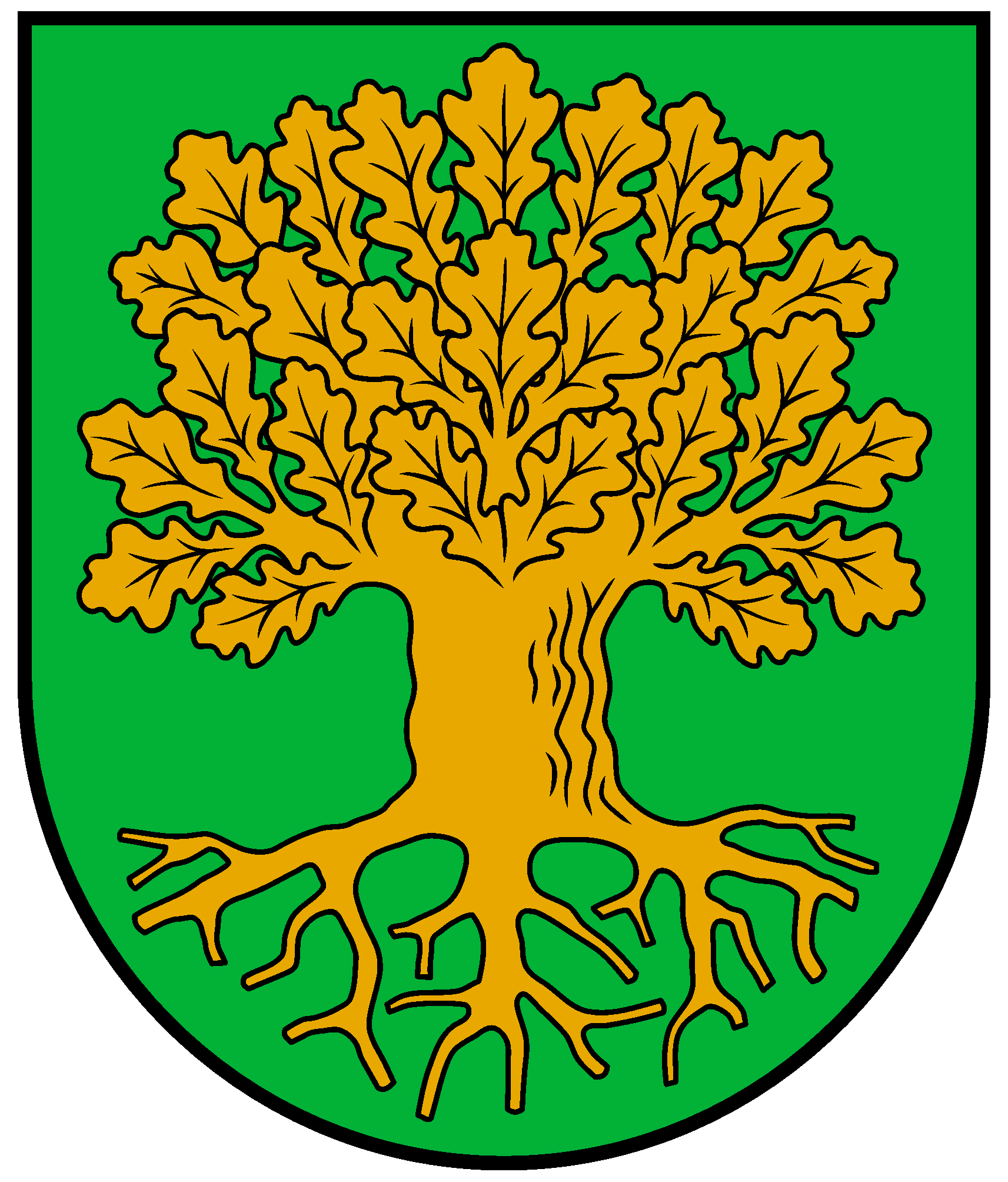 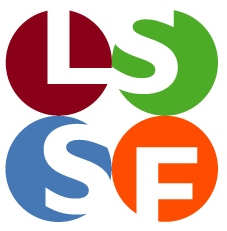 APSTIPRINULatvijas Jaunatnes Sporta Tūrisma Federācijas Priekšsēdētājs N. Hofmanis____________________________2014.gada 26.aprīlīVASARAS LATVIJAS SKOLĒNU SPARTAKIĀDES SPORTA TŪRISMĀNOLIKUMSMērķi un uzdevumi.Popularizēt sporta tūrismu kā veselīgu un sportisku dzīvesveidu.Stiprināt sporta tūrisma tradīcijas Latvijā.Iepzīstināt Latvijas sporta tūrisma komandas ar Sējas parku, Sējas ozolu.Noskaidrot labākās komandas sporta tūrismā.Laiks un vieta.Sacensības notiek:  2014.gada 31.maijs. – 1.jūnijs Sējas novadā. Apmešanās vieta- Sējas pamatskola, Sējas sporta centrs. Sacensību sākums: 31.maijā plkst. 11.30, sacensību noslēgums- 1. jūnijā ap 16.00Organizatori.Sacensības organizē:  LJSTF sadarbībā ar Sējas novada Domi, Sējas pamatskolu un LSSF.Sacensību organizators – Eva JākobsoneSacensību galvenais tiesnesis- Ingrīda VaisjuneDistanču galvenais tiesnesis- N.HofmanisDalībnieki1.Sacensībās piedalās izglītības iestāžu un sporta klubu dalībnieki sekojošās vecuma grupās:D grupa- 2002.g. dzimuši un jaunāki;C grupa-  2000.- 2001.g. dzimuši;B grupa-  1998. – 1999.g. dzimuši;A grupa-  1994. – 1997.g. dzimuši;P grupa-  1993.g. dzimuši un vecāki.2. Visās vecuma grupās komandas sastāvā 4 dalībnieki.Komandas sastāvā A, B, C grupām jābut vismaz 2 meitenēm, P grupā – vismaz 1 meitenei, bet D grupā – neatkarīgi no dzimuma.3. Jaunāki dalībnieki var startēt vecākā grupā ar trenera rakstisku atļauju.4. Lūdzu komandām nodrošināt 2 tiesnešus.Sacensību programma.31. maijā sacensības notiek 2 distancēs :Rīta pusē:B, A, P grupām individuālajā Tūrisma rallījā , C un D – individuālajā tūrisma tehnikā. Pēcpusdienā:P, A,B,C,D grupām – komandu tūrisma tehnikā.Paredzēta ekskursija uz Sējas ozolu. Dalībniekiem- diskotēka. Pārstāvjiem- video vakars ar vakariņām 1. Jūnijā -  Visām grupām kontroles kombinētais pārgājiens (4,5km no Sējas pamatskolas).Distancē tiks iekļauti dažādi orientēšanās sporta, tūrisma tehnikas paņēmieni, novadpētniecības uzdevumi, B, A un P grupām jāprot individuāli plānot sava distance.  KTT- kāpšanas siena.Pēc pieteikumu saņemšanas komandām elektroniski  tiks nosūtīta papildus  informācija  par distanci .Pieteikumi.Sacensību iepriekšējie pieteikumi jāpiesaka līdz 23.maijam pa e – pastu : eewa@inbox.lv  vai tālr. 29220622, norādot komandu skaitu  un to cilvēku skaitu, kas izmantos ēdnīcas pakalpojumus.Rakstiski pieteikumi jāiesniedz sacensību dienā līdz pl. 11.00Vērtēšana.Individuālā tūrisma rallija distanci (B,A,P gr.) katrs dalībnieks plāno tā, lai kontrollaikā savāktu pēc iespējas vairāk punktu, nepārtērējot kontrollaiku. Komandas rezultātu nosaka summējot  iegūtās vietas.Individuālās tūrisma tehnikas rezultāts komandai (D,C gr.) veidojas no dalībnieku vietu summas.Komadu tūrisma tehnikas rezultātu noasaka distancē pavadītais laiks un soda punktu summa. Vienādu punktu gadījumā augstāka vietā komandai, kurai mazāks soda laiks.Kontroles kombinētā pārgājiena vietas nosaka etapu vietu summa, augstāks vērtējums komandai, kurai šī summa mazāka.Sacensību kopvērtējums veidojas sasummējot atsevišķo  sacensību rezultātus. Vienādu punktu gadījumā augstāku vietu ieņem komanda, kurai labāks kontroles kombinētā pārgājiena sniegums.Apbalvošana.Individuālo distanču uzvarētājus apbalvo ar diplomiem. Kopvērtējumā I – III vietu ieguvējus apbalvo ar diplomiem, medaļām un piemiņas balvām.Finanses.       1.Visus izdevumus, kas saistīti ar piedalīšanos sacensībās, sedz komandējošā organizācija vai paši        dalībnieki.      2. Sacensību dalības maksa  25,-Eiro no komandas . Individuāliem startētājiem- 2Eiro.     3. Naktsmītnes- skolas telpās, teltīs – 1,50 eiro no dalībnieka; viesnīca(pieaugušajiem)- 7eiro no cilvēka. Visiem pieejamas labiekārtotas dušas, WC .4. Ēdināšana:iespēja gatavot maltīti uz ugunskura (norādītajās vietās); pieejami ēdnīcas pakalpojumi: brokastis , vakariņas– 1,50eiro, pusdienas -2,50eiro( ēdāju skaitu lūdzu paziņot  līdz 23.maijam pa tel. 29220622).Piezīme. Ja nepieciešami  rēķini,  lūdzu dot ziņu piesakot komandas sacensībām.  Rēķinus jāapmaksā līdz sacensību sākumam! Par nakšņošanu un ēdināšanu būs pieejamas stingrās uzskaites kvītis. Izglītības iestāde saskaņā ar 24.11.2009. Latvijas Republikas Ministru kabineta noteikumu Nr.1338 „Kārtība, kādā nodrošināma izgītojamo drošība izglītības iestādēs un to organizētajos pasākumos” 3.9 punktu nosaka atbildīgo personu par dalībnieku sabiedrībā pieņemto uzvedības normu ievērošanu, kā arī drošības un veselības saglabāšanu ceļā uz sacensībām un sacensību laikā.
               Nolikums vienlaicīgi ir arī ielūgums uz sacensībām.Eva Jākobsone,  LMT-29220622.eewa@inbox.lvSASKAŅOTS						SASKAŅOTSSējas pamatskolas direktore				Sējas novada Domes priekšsēdētājsI.Ozolniece						G.Liepiņš2014.gada 23.aprīlī					Sēja, 2014.gada	____. aprīlī					